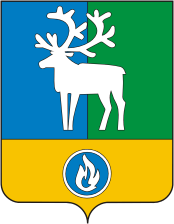 Городское поселение БелоярскийХанты-Мансийский автономный округ - ЮграСХЕМАТЕПЛОСНАБЖЕНИЯМУНИЦИПАЛЬНОГО ОБРАЗОВАНИЯГОРОДСКОЕ ПОСЕЛЕНИЕ БЕЛОЯРСКИЙХАНТЫ-МАНСИЙСКОГО АВТОНОМНОГО ОКРУГА - ЮГРЫна период до 2027 г.ТОМ 1. УТВЕРЖДАЕМАЯ ЧАСТЬСведений, составляющих государственную тайну в соответствии с Указом Президента Российской Федерации от 30.11.1995 № 1203 «Об утверждении перечня сведений, отнесенных к государственной тайне», не содержится.Показатели существующего и перспективного спроса на тепловую энергию (мощность) и теплоноситель в установленных границах территории городского поселения БелоярскийВеличины существующей отапливаемой площади строительных фондов и приросты отапливаемой площади строительных фондов по расчетным элементам территориального деления с разделением объектов строительства на многоквартирные дома, индивидуальные жилые дома, общественные здания и производственные здания промышленных предприятий по этапам - на каждый год первого 5-летнего периода и на последующие 5-летние периоды (далее - этапы)Перечень объектов перспективной застройки на территории городского поселения Белоярский, планируемых к вводу до 2027 года, приведен в таблице 1.Таблица 1 – Перечень объектов нового строительстваПрогноз прироста площадей перспективной застройки, сгруппированных по зонам действия источников тепловой энергии, на каждом этапе представлен в таблице 2.Таблица 2 – Прогноз прироста площадей перспективной застройки (нарастающим итогом)Существующие и перспективные объемы потребления тепловой энергии (мощности) и теплоносителя с разделением по видам теплопотребления в каждом расчетном элементе территориального деления на каждом этапеПоказатель спроса на тепловую мощность потребителей тепловой энергии городского поселения Белоярский на 01.01.2020 составляет 71,055 Гкал/ч.Данные базового уровня потребления тепла на цели теплоснабжения представлены в таблице 3.Таблица 3 – Данные базового уровня потребления теплаПрогноз прироста тепловых нагрузок по муниципальному образованию сформирован на основе прогноза перспективной застройки на период до 2027 года и представлен в таблице 4. Прогноз приростов объемов потребления тепловой энергии с разделением по видам потребления представлен в таблице 5.Таблица 4 – Прогноз прироста тепловых нагрузок (нарастающим итогом)Таблица 5 – Прирост объемов потребления тепловой энергии (нарастающим итогом)Существующие и перспективные объемы потребления тепловой энергии (мощности) и теплоносителя объектами, расположенными в производственных зонах, на каждом этапеВ системе теплоснабжения городского поселения Белоярский производственные котельные, предназначенные для обеспечения технологических процессов промышленных предприятий (технологического теплоснабжения), отсутствуют.Существующие и перспективные величины средневзвешенной плотности тепловой нагрузки в каждом расчетном элементе территориального деления, зоне действия каждого источника тепловой энергии, каждой системе теплоснабжения и по поселениюНа территории городского поселения Белоярский в структуре теплоснабжения участвуют:– Объекты теплоснабжения теплоснабжающих организаций:акционерное общество «Югорская Коммунальная Эксплуатирующая Компания – Белоярский» (далее - АО «ЮКЭК-Белоярский»).– Объекты теплоснабжения прочих организаций:акционерное общество «Аэропорт Белоярский» (далее - АО «Аэропорт «Белоярский»);филиал открытого акционерного общества «Югорскремстройгаз» - «СУ№6» (далее – филиал ООО «Югорскремстройгаз» - «СУ№6»).отдел Государственной Инспекции Безопасности Дорожного Движения отдела Министерства Внутренних Дел России по Белоярскому району (далее - ОГИБДД ОМВД России по Белоярскому району);муниципальное автономное учреждение Белоярского района «База спорта и отдыха «Северянка» (далее – МАУ «База спорта и отдыха «Северянка»);филиал публичного акционерного общества «Финансовая корпорация Ханты-Мансийский банк Открытие» (далее ПАО «ФК Ханты-Мансийский банк Открытие»).Теплоснабжение основной части общественного и жилищного фонда городского поселения Белоярский осуществляет АО «ЮКЭК-Белоярский».Зоны эксплуатационной ответственности теплоснабжающих и теплосетевых организаций представлены на рисунке 1.Рисунок 1 – Зоны эксплуатационной ответственности ТСОСуществующие и перспективные балансы тепловой мощности источников тепловой энергии и тепловой нагрузки потребителей городского поселения БелоярскийОписание существующих и перспективных зон действия систем теплоснабжения и источников тепловой энергииНа момент актуализации схемы теплоснабжения на территории городского поселения Белоярский в систему централизованного теплоснабжения входят 13 отопительных котельных:Котельная №1 (Центральная городская);Котельная №3 (ВОС);Котельная №4 (Котельная 4 микрорайона «Березка»);Котельная №5 (Котельная в районе СУ 966);Крышные котельные:Крышная котельная ж/д 12 мкр. 4;Крышная котельная ж/д 17 мкр. 4;Крышная котельная ж/д 19 мкр. 4;Котельные производственных предприятий:Котельная ОАО «Аэропорт Белоярский»;Котельная ОАО «Автотранспортное предприятие»;Котельная базы отдыха «Северянка»;Котельная ООО «Монолит»Котельная ООО «Стройинвест»;Котельная СМУ-5.Котельные производственных предприятий осуществляют выработку и отпуск тепловой энергии исключительно на собственные нужды и далее не рассматриваются.Зоны действия источников тепловой энергии системы теплоснабжения городского поселения Белоярский представлены на рисунках 2 - 3.Крышные котельные 4 микрорайона - д.12, 17 и 18 собственных зон действия не имеют и работают на теплоснабжение зданий, на которых они установлены.Зоны действия котельных изолированы друг от друга и перемычками не связаны.Рисунок 2 – Зоны действия котельных (часть 1)Рисунок 3 – Зоны действия котельных (часть 2)До конца расчетного срока схемы теплоснабжения (2027 г.) строительство новых источников теплоснабжения не предполагается.Описание существующих и перспективных зон действия индивидуальных источников тепловой энергииЗоны жилой малоэтажной застройки частного сектора сформированы в сложившихся на территории поселения районах. Теплоснабжение жилых домов в этих зонах осуществляется от индивидуальных газовых котельных, располагаемых внутри зданий. Оборудование, установленное в индивидуальных котельных разнообразно как по мощности, так и производителям. Тепло в основном расходуется на нужды отопления, в отдельных домах так же и на нужды горячего водоснабжения.В отдельных многоквартирных домах в городском поселении Белоярский применяется индивидуальное поквартирное теплоснабжение. Тепло расходуется на нужды отопления и горячего водоснабжения.На расчетный срок в городском поселении Белоярский прирост тепловой нагрузки в зонах индивидуального теплоснабжения предполагается в юго-восточной части города (11,4 Гкал/ч) и на территории микрорайона №5А (4,874 Гкал/ч).Существующие и перспективные балансы тепловой мощности и тепловой нагрузки потребителей в зонах действия источников тепловой энергии, в том числе работающих на единую тепловую сеть, на каждом этапеСуществующий и перспективные балансы тепловой мощности источников тепловой энергии, теплоносителя и присоединенной тепловой нагрузки в каждой из систем теплоснабжения городского поселения Белоярский представлены в таблице 6.Таблица 6 – Баланс тепловой мощности и перспективной тепловой нагрузки на период 2020 - 2027 гг.Перспективные балансы тепловой мощности источников тепловой энергии и тепловой нагрузки потребителей в случае, если зона действия источника тепловой энергии расположена в границах двух или более поселений либо в границах городского поселения с указанием величины тепловой нагрузки для потребителей городского поселения БелоярскийИсточники, зоны действия которых расположены в границах двух или более поселений, на территории городского поселения Белоярский, отсутствуют.Радиус эффективного теплоснабжения, определяемый в соответствии с методическими указаниями по разработке схем теплоснабженияПод эффективным радиусом теплоснабжения, согласно его определению в Федеральном законе, понимается такое расстояние от потребителя до ближайшего источника тепловой энергии (по радиусу) при котором достигается положительная величина роста экономического эффекта от присоединения потребителей за пределами максимального радиуса теплоснабжения при сохранении существующего источника тепловой энергии. Тогда может быть произведена оценка целесообразности подключения объекта, находящегося на определенном расстоянии от источника тепла к существующим тепловым сетям по сравнению со строительством нового источника или с переходом на автономное теплоснабжение. В качестве критерия для определения искомой величины эффективного радиуса используем рост среднегодового чистого дисконтированного дохода от присоединения дополнительных потребителей к действующей системе теплоснабжения. В общем виде годовой эффект представляется в виде системы 4-х уравнений:где  – Рост среднегодового чистого дисконтированного дохода от присоединения новых (виртуальных) потребителей тепловой энергии, расположенных на радиусе Rmax + Rэф; – увеличение годовой выручки от продажи тепловой энергии новым (виртуальным) потребителям тепловой энергии; – годовой прирост эксплуатационных затрат, связанный с изменением тепловой нагрузки системы теплоснабжения, руб./год; – стоимость (тариф) тепловой энергии на границе балансовой ответственности теплосетевой компании и потребителя, руб./Гкал; – изменение количества потребляемой тепловой энергии, обусловленное подключением новых потребителей за счет увеличения радиуса теплоснабжения, Гкал/год;,  – стоимости топлива и электроэнергии, руб./кг у.т., руб./кВтч; - низшая теплота сгорания топлива, кДж/кг у.т.;,  – кпд котельной и тепловой сети; – коэффициент отчислений на амортизацию, ремонт и обслуживание тепловых сетей; - дополнительные капиталовложения, обусловленные модернизацией объектов теплоснабжения за счет увеличения радиуса теплоснабжения; – удельный расход электроэнергии на производство и транспорт тепловой энергии, кВтч/Гкал; – изменение численности обслуживаемого персонала; – фонд зарплаты, руб./(чел.·год); – коэффициент, учитывающий отчисления на социальное страхование; - сумма коэффициентов дисконтирования за весь срок жизни инвестиционного проекта (Т); – ставка дисконтирования, 1/год.Величина Rэф определяется, исходя из нахождения такого максимального значения ∆R, которое обеспечит положительный прирост экономического результата при заданной величине подключаемой нагрузки.Результаты расчета радиусов эффективного теплоснабжения для источников тепловой энергии городского поселения Белоярский представлены на графиках 4 и 7.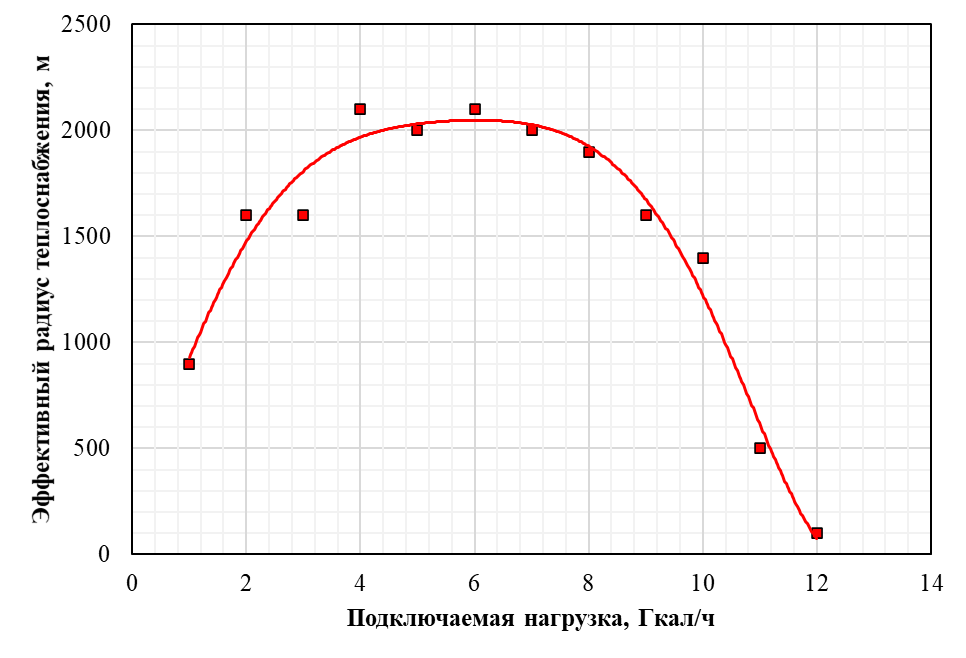 Рисунок 4 – Результаты расчета Rэф по котельной №1 (Центральная городская)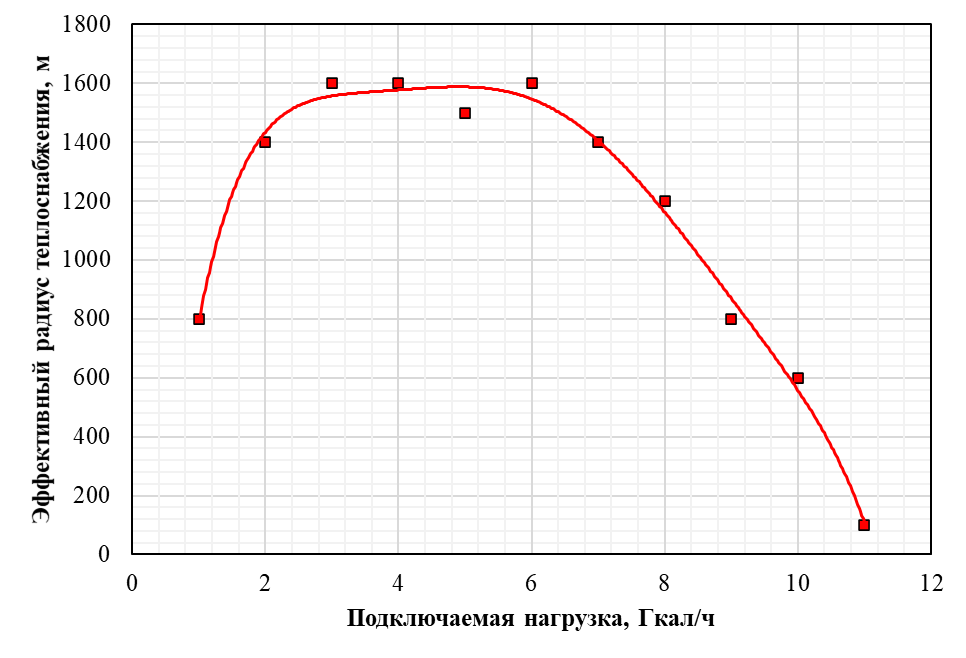 Рисунок 5 – Результаты расчета Rэф по котельной №3 (ВОС)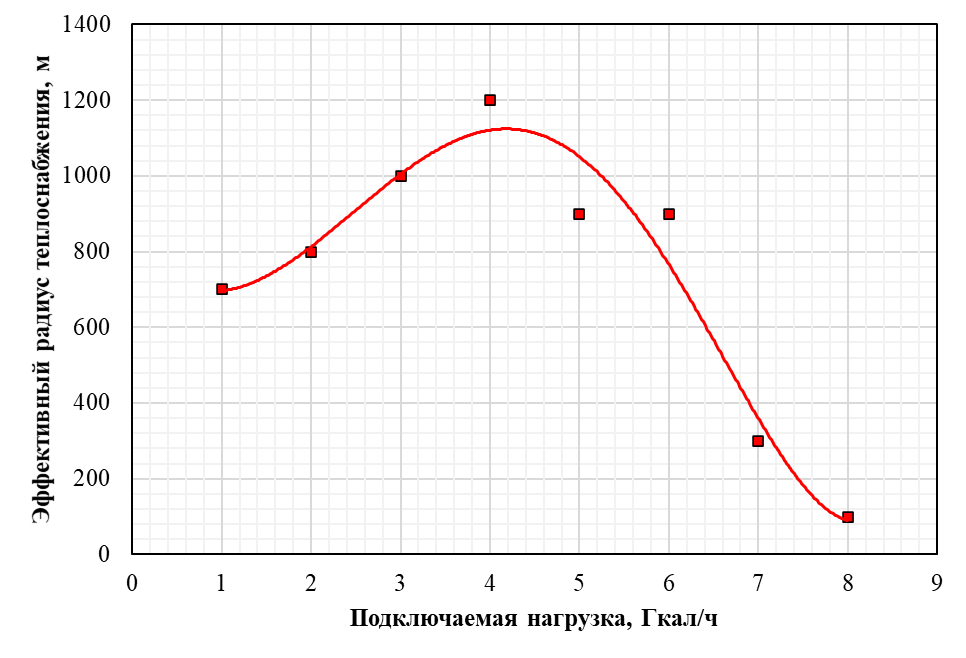 Рисунок 6 – Результаты расчета Rэф по котельной №4 (Котельная 4 микрорайона «Березка»)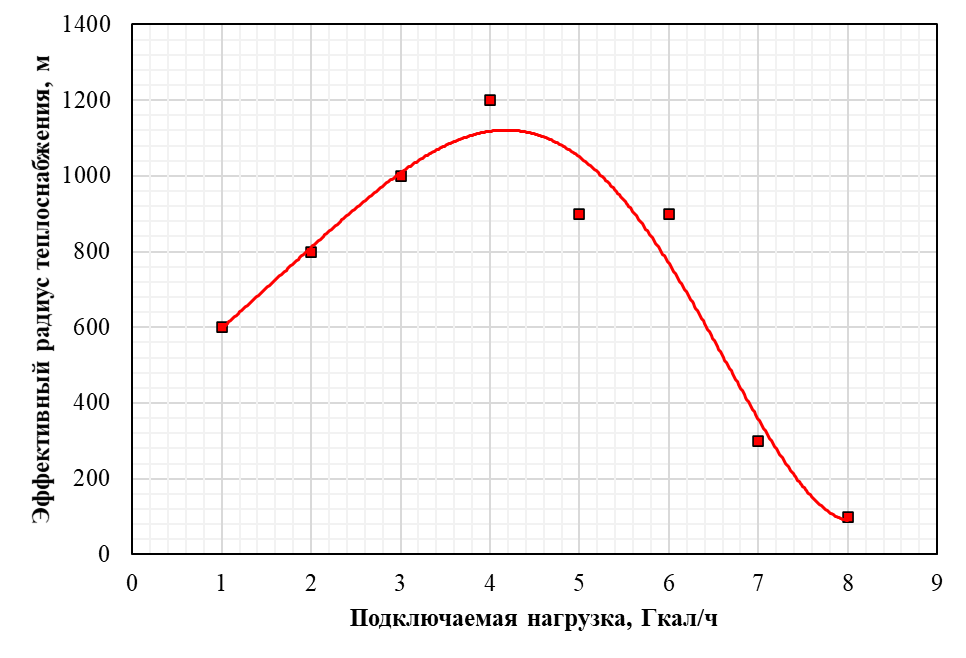 Рисунок 7 – Результаты расчета Rэф по котельной №5 (Котельная в районе СУ 966)Эффективный радиус теплоснабжения, с экономической точки зрения, лежит ниже линии представленных графиков. Графики будут меняться в случае изменения тарифов на тепловую энергию, процента потерь в сетях, стоимости прокладки труб и многих других параметров, которые были учтены при расчете графика.При увеличении подключаемой перспективной нагрузки свыше имеющегося резерва установленной мощности котельных, эффективный радиус теплоснабжения резко уменьшается, так как значительно увеличиваются затраты, связанные с модернизацией оборудования котельных. В данном случае радиус эффективного теплоснабжения можно увеличить при увеличении срока окупаемости такого проекта.Существующие и перспективные значения установленной тепловой мощности основного оборудования источника (источников) тепловой энергииЗначения приведены в таблице 6.Существующие и перспективные технические ограничения на использование установленной тепловой мощности и значения располагаемой мощности основного оборудования источников тепловой энергииЗначения приведены в таблице 6.Существующие и перспективные затраты тепловой мощности на собственные и хозяйственные нужды теплоснабжающей организации в отношении источников тепловой энергииЗначения приведены в таблице 6.Значения существующей и перспективной тепловой мощности источников тепловой энергии неттоЗначения приведены в таблице 6.Значения существующих и перспективных потерь тепловой энергии при ее передаче по тепловым сетям, включая потери тепловой энергии в тепловых сетях теплопередачей через теплоизоляционные конструкции теплопроводов и потери теплоносителя, с указанием затрат теплоносителя на компенсацию этих потерьЗначения приведены в таблице 6.Затраты существующей и перспективной тепловой мощности на хозяйственные нужды теплоснабжающей (теплосетевой) организации в отношении тепловых сетейЗначения приведены в таблице 6.Значения существующей и перспективной резервной тепловой мощности источников тепловой энергии, в том числе источников тепловой энергии, принадлежащих потребителям, и источников тепловой энергии теплоснабжающих организаций, с выделением значений аварийного резерва и резерва по договорам на поддержание резервной тепловой мощностиЗначения приведены в таблице 6.Значения существующей и перспективной тепловой нагрузки потребителей, устанавливаемые с учетом расчетной тепловой нагрузкиЗначения приведены в таблице 6.Существующие и перспективные балансы теплоносителяСуществующие и перспективные балансы производительности водоподготовительных установок и максимального потребления теплоносителя теплопотребляющими установками потребителейПерспективный баланс производительности водоподготовительных установок и максимального потребления теплоносителя теплопотребляющими установками потребителей, в том числе в аварийных режимах, представлены в таблице 7.Таблица 7 – Баланс производительности водоподготовительных установокСуществующие и перспективные балансы производительности водоподготовительных установок источников тепловой энергии для компенсации потерь теплоносителя в аварийных режимах работы систем теплоснабженияТребуемая на перспективу производительность системы водоподготовки в соответствии со СНиП 41-02-2003 «Тепловые сети» приведена в таблице 8.Таблица 8 – Требуемая производительность ВПУОсновные положения мастер-плана развития систем теплоснабжения городского поселения БелоярскийОписание сценариев развития теплоснабжения городского поселения БелоярскийПри актуализации схемы теплоснабжения принят единый сценарий развития городского поселения Белоярский, который предполагает:Сохранение существующих мощностей источников тепловой энергии, осуществляющих теплоснабжение на территории городского поселения Белоярский;Обеспечение объектов перспективного строительства (многоквартирных жилых домов и общественных зданий) за счет присоединения к системе теплоснабжения котельной №1 (Центральная городская);Обеспечение индивидуального жилищного строительства в юго-восточной части города и на территории микрорайона №5а за счет индивидуальных источников теплоснабжения;Планомерная реконструкция ветхих тепловых сетей, выработавших свой ресурс.Так как в городском поселении Белоярский предусмотрен единый вариант развития систем теплоснабжения, технико-экономическое сравнение не приводится. Технико-экономические показатели рассматриваемого сценария развития приведены в таблице 9.Таблица 9 – Технико-экономические показатели варианта развития системы теплоснабженияОбоснование выбора приоритетного сценария развития теплоснабжения городского поселения БелоярскийРассматриваемый сценарий развития систем теплоснабжения городского поселения позволит обеспечить теплоснабжение всех перспективных потребителей в полном объем, а также обеспечить планомерную реконструкцию основных объектов теплоснабжения.Предложения по строительству, реконструкции и техническому перевооружению и (или) модернизации источников тепловой энергииПредложения по строительству источников тепловой энергии, обеспечивающих перспективную тепловую нагрузку на осваиваемых территориях городского поселения Белоярский, для которых отсутствует возможность и (или) целесообразность передачи тепловой энергии от существующих или реконструируемых источников тепловой энергии, обоснованная расчетами ценовых (тарифных) последствий для потребителей и радиуса эффективного теплоснабженияПредложения отсутствуют.Предложения по реконструкции источников тепловой энергии, обеспечивающих перспективную тепловую нагрузку в существующих и расширяемых зонах действия источников тепловой энергииПредложения отсутствуют.Предложения по техническому перевооружению и (или) модернизации источников тепловой энергии с целью повышения эффективности работы систем теплоснабженияПредложения отсутствуют.Графики совместной работы источников тепловой энергии, функционирующих в режиме комбинированной выработки электрической и тепловой энергии и котельныхСовместная работа источников тепловой энергии не осуществляется.Меры по выводу из эксплуатации, консервации и демонтажу избыточных источников тепловой энергии, а также источников тепловой энергии, выработавших нормативный срок службы, в случае если продление срока службы технически невозможно или экономически нецелесообразноПредложения отсутствуют.Меры по переоборудованию котельных в источники тепловой энергии, функционирующие в режиме комбинированной выработки электрической и тепловой энергииПредложения отсутствуют.Меры по переводу котельных, размещенных в существующих и расширяемых зонах действия источников тепловой энергии, функционирующих в режиме комбинированной выработки электрической и тепловой энергии, в пиковый режим работы, либо по выводу их из эксплуатацииПредложения отсутствуют.Температурный график отпуска тепловой энергии для каждого источника тепловой энергии или группы источников тепловой энергии в системе теплоснабжения, работающей на общую тепловую сеть, и оценка затрат при необходимости его измененияВ системах теплоснабжения от котельных городского поселения Белоярский регулирование отпуска тепловой энергии осуществляется двумя способами:- изменением температуры сетевой воды при постоянном расходе сетевой воды – качественное регулирование;- изменением расхода и температуры сетевой воды – качественно-количественное регулирование.Основной нагрузкой тепловой сети первого контура котельной №1 (Центральная городская) является теплоснабжение водоподогревателей отопления и горячего водоснабжения центральных тепловых пунктов.Для тепловой сети от котельной №1 принято центральное качественно-количественное регулирование отпуска теплоты по температурному графику регулирования 145/85ºС с «нижней» срезкой по температуре в подающем трубопроводе на уровне 80ºС для постоянного поддержания средней расчётной внутренней температурой воздуха в помещениях +20ºС при наружной температуре - 10ºС. «Нижняя» срезка принята на уровне 80ºС по условиям обеспечения температуры воды в системах горячего водоснабжения при минимально необходимых температурных напорах для блока нагрева воды, поступающей из баков-аккумуляторов и из циркуляционного трубопровода тепловой сети ГВС в ЦТП № 4, а так же для обеспечения подогрева сетевой воды горячего водоснабжения от температуры 45-50ºС до температуры 60-65ºС в ЦТП № 3.Основной нагрузкой тепловых сетей второго контура котельной №1 является отопление жилых зданий. Поэтому в основу теплового режима работы тепловых сетей от ЦТП заложен метод центрального качественного регулирования отпуска теплоты по отопительной нагрузке потребителей со средней расчётной внутренней температурой воздуха +20ºС.Для тепловых сетей от ЦТП до потребителей, а также тепловых сетей котельных №№3,4 и 5 АО «ЮКЭК-Белоярский» принято центральное качественное регулирование отпуска теплоты по температурному графику качественного регулирования 95/70ºС.По крышным котельным ж/д №№12,17 и 19 в 4 мкр., обслуживаемым АО «ЮКЭК-Белоярский», принято центральное качественное регулирование отпуска теплоты от источников по температурным графикам 90/70°С / 95/70°С / 95/70°С соответственно. Температурные графики по котельным - не разрабатывались. Регулирование температуры сетевой воды производится устройствами автоматизации, установленными на котельных по заложенному в них алгоритму.Предложения по перспективной установленной тепловой мощности каждого источника тепловой энергии с предложениями по сроку ввода в эксплуатацию новых мощностейПредложения отсутствуют.Предложения по вводу новых и реконструкции существующих источников тепловой энергии с использованием возобновляемых источников энергии, а также местных видов топливаПредложения отсутствуют.Предложения по строительству и реконструкции и (или) модернизации тепловых сетей городского поселения БелоярскийПредложения по строительству и реконструкции и (или) модернизации тепловых сетей, обеспечивающих перераспределение тепловой нагрузки из зон с дефицитом располагаемой тепловой мощности источников тепловой энергии в зоны с резервом располагаемой тепловой мощности источников тепловой энергии (использование существующих резервов)Предложения отсутствуют.Предложения по строительству и реконструкции и (или) модернизации тепловых сетей для обеспечения перспективных приростов тепловой нагрузки в осваиваемых районах городского поселения Белоярский под жилищную, комплексную или производственную застройкуПеречень тепловых сетей, необходимых для подключения перспективных потребителей, представлен в таблице 10.Таблица 10 – Перечень тепловых сетей для подключения перспективных потребителейПредложения по строительству и реконструкции и (или) модернизации тепловых сетей в целях обеспечения условий, при наличии которых существует возможность поставок тепловой энергии потребителям от различных источников тепловой энергии при сохранении надежности теплоснабженияПредложения отсутствуют.Предложения по строительству и реконструкции и (или) модернизации тепловых сетей для повышения эффективности функционирования системы теплоснабжения, в том числе за счет перевода котельных в пиковый режим работы или ликвидации котельныхПредложения отсутствуют.Предложения по строительству и реконструкции и (или) модернизации тепловых сетей для обеспечения нормативной надежности теплоснабжения потребителейПредложения по реконструкции тепловых сетей, подлежащих замене в связи с исчерпанием эксплуатационного ресурса, представлены в таблице 11.Таблица 11 – Перечень тепловых сетей, подлежащих замене в связи с исчерпанием эксплуатационного ресурсаПредложения по переводу открытых систем теплоснабжения (горячего водоснабжения) в закрытые схемы горячего водоснабжения городского поселения БелоярскийПредложения по переводу существующих открытых систем теплоснабжения (горячего водоснабжения) в закрытые системы горячего водоснабжения, для осуществления которого необходимо строительство индивидуальных и (или) центральных тепловых пунктов при наличии у потребителей внутридомовых систем горячего водоснабженияПредложения отсутствуют.Предложения по переводу существующих открытых систем теплоснабжения (горячего водоснабжения) в закрытые системы горячего водоснабжения, для осуществления которого отсутствует необходимость строительства индивидуальных и (или) центральных тепловых пунктов по причине отсутствия у потребителей внутридомовых систем горячего водоснабженияПредложения отсутствуют.Перспективные топливные балансы городского поселения БелоярскийПерспективные топливные балансы для каждого источника тепловой энергии по видам основного, резервного и аварийного топлива на каждом этапеРасчетные перспективные топливные балансы по котельным городского поселения Белоярский по видам топлива представлены в таблице 12.Таблица 12 – Перспективные топливные балансыПотребляемые источником тепловой энергии виды топлива, включая местные виды топлива, а также используемые возобновляемые источники энергииНа всех источниках теплоснабжения городского поселения Белоярский в качестве основного топлива используется природный газ.Местные виды топлива, а также возобновляемые источники тепловой энергии в городском поселении Белоярский не применяются.Виды топлива, их доля и значение низшей теплоты сгорания топлива, используемые для производства тепловой энергии по каждой системе теплоснабженияНа всех котельных городского поселения Белоярский в качестве топлива предполагается использование природного газа. Средняя калорийность используемого газа составляет 7900 ккал/м3.Преобладающий в поселении вид топлива, определяемый по совокупности всех систем теплоснабжения, находящихся в соответствующем городском поселенииПреобладающим видом топлива на территории городского поселения Белоярский в перспективе будет являться природный газ.Приоритетное направление развития топливного баланса городского поселенияИзменения используемых видов топлива в городском поселении Белоярский на расчетный срок не предполагается.Инвестиции в строительство, реконструкцию и техническое перевооружение и (или) модернизациюПредложения по величине необходимых инвестиций в строительство, реконструкцию и техническое перевооружение и (или) модернизации источников тепловой энергии на каждом этапеВ соответствии с принятым в схеме теплоснабжения сценарием развития, инвестиции в строительство, реконструкцию и техническое перевооружение и (или) модернизации источников тепловой энергии не требуются.Предложения по величине необходимых инвестиций в строительство, реконструкцию и техническое перевооружение и (или) модернизации тепловых сетей, насосных станций и тепловых пунктов на каждом этапеОбъёмы инвестиций в строительство, реконструкцию и техническое перевооружение тепловых сетей рассчитаны в соответствии с укрупненными нормативами цены строительства НЦС 81-02-13-2020 Сборник №13 «Наружные тепловые сети».Инвестиции, необходимые для строительства, реконструкции и технического перевооружения объектов централизованной системы теплоснабжения городского поселения Белоярский представлены в таблице 13.Таблица 13 – Объем необходимых инвестиций* Стоимость строительства, реконструкции определена в ценах 2020 года и должна быть уточнена при разработке проектно-сметной документации** исполнитель -теплоснабжающая или теплосетевая организация, владеющая на праве собственности или ином законном основании тепловыми сетями и (или) источниками тепловой энергии, к которым непосредственно или через тепловые сети и (или) источники тепловой энергии иных лиц осуществляется подключениеПредложения по величине инвестиций в строительство, реконструкцию и техническое перевооружение и (или) модернизации в связи с изменениями температурного графика и гидравлического режима работы системы теплоснабжения на каждом этапеВ соответствии с принятым в схеме теплоснабжения сценарием развития, инвестиции в строительство, реконструкцию и техническое перевооружение и (или) модернизации в связи с изменениями температурного графика и гидравлического режима работы системы теплоснабжения не требуются.Предложения по величине необходимых инвестиций для перевода открытой системы теплоснабжения (горячего водоснабжения) в закрытую систему горячего водоснабжения на каждом этапеВ соответствии с принятым в схеме теплоснабжения сценарием развития, инвестиции для перевода открытой системы теплоснабжения (горячего водоснабжения) в закрытую систему горячего водоснабжения не требуются.Оценка эффективности инвестиций по отдельным предложениямПериод окупаемости рассчитывается следующим образом:BP=IC/Pгде: – поток денежных средств, полученных за год; – инвестируемые средства, руб.Период окупаемости при реализации мероприятий по строительству и реконструкции тепловых сетей составляет порядка 8,6 лет.Величину фактически осуществленных инвестиций в строительство, реконструкцию, техническое перевооружение и (или) модернизацию объектов теплоснабжения за базовый период и базовый период актуализацииСведения об осуществленных инвестициях в строительство, реконструкцию, техническое перевооружение и (или) модернизацию объектов теплоснабжения за базовый период и базовый период актуализации, отсутствуют.Решение о присвоении статуса единой теплоснабжающей организации (организациям)Решение о присвоении статуса единой теплоснабжающей организации (организациям)На основании оценки критериев для определения единой теплоснабжающей организации, присвоить статус единой теплоснабжающей организации в своих зонах действия по городскому поселению Белоярский:АО «ЮКЭК – Белоярский»;АО «Аэропорт – Белоярский»;Реестр зон деятельности единой теплоснабжающей организации (организаций)Перечень теплоснабжающих организаций с указанием систем теплоснабжения, входящих в состав ЕТО приведен в таблице 14.Таблица 14 – Реестр систем теплоснабжения, входящих в состав ЕТООснования, в том числе критерии, в соответствии с которыми теплоснабжающей организации присвоен статус единой теплоснабжающей организацией1 критерий:Владение на праве собственности или ином законном основании источниками тепловой энергии с наибольшей рабочей тепловой мощностью и (или) тепловыми сетями с наибольшей емкостью в границах зоны деятельности единой теплоснабжающей организации;2 критерий:Размер собственного капитала;3 критерий:Способность в лучшей мере обеспечить надежность теплоснабжения в соответствующей системе теплоснабжения.1 критерий:В случае если заявка на присвоение статуса единой теплоснабжающей организации подана организацией, которая владеет на праве собственности или ином законном основании источниками тепловой энергии с наибольшей рабочей тепловой мощностью и тепловыми сетями с наибольшей емкостью в границах зоны деятельности единой теплоснабжающей организации, статус единой теплоснабжающей организации присваивается данной организации.В случае если заявки на присвоение статуса единой теплоснабжающей организации поданы от организации, которая владеет на праве собственности или ином законном основании источниками тепловой энергии с наибольшей рабочей тепловой мощностью, и от организации, которая владеет на праве собственности или ином законном основании тепловыми сетями с наибольшей емкостью в границах зоны деятельности единой теплоснабжающей организации, статус единой теплоснабжающей организации присваивается той организации из указанных, которая имеет наибольший размер собственного капитала. В случае если размеры собственных капиталов этих организаций различаются не более чем на 5 процентов, статус единой теплоснабжающей организации присваивается организации, способной в лучшей мере обеспечить надежность теплоснабжения в соответствующей системе теплоснабжения.2 критерий:Размер собственного капитала определяется по данным бухгалтерской отчетности, составленной на последнюю отчетную дату перед подачей заявки на присвоение организации статуса единой теплоснабжающей организации с отметкой налогового органа о ее принятии.3 критерий:Способность в лучшей мере обеспечить надежность теплоснабжения в соответствующей системе теплоснабжения определяется наличием у организации технических возможностей и квалифицированного персонала по наладке, мониторингу, диспетчеризации, переключениям и оперативному управлению гидравлическими и температурными режимами системы теплоснабжения и обосновывается в схеме теплоснабжения.В случае если организациями не подано ни одной заявки на присвоение статуса единой теплоснабжающей организации, статус единой теплоснабжающей организации присваивается организации, владеющей в соответствующей зоне деятельности источниками тепловой энергии с наибольшей рабочей тепловой мощностью и (или) тепловыми сетями с наибольшей тепловой емкостью.Информация о поданных теплоснабжающими организациями заявках на присвоение статуса единой теплоснабжающей организацииЗаявки на присвоение статуса ЕТО теплоснабжающими организациями в рамках разработки проекта схемы теплоснабжения не поступали.Реестр систем теплоснабжения, содержащий перечень теплоснабжающих организаций, действующих в каждой системе теплоснабжения, расположенных в границах городского поселения БелоярскийРеестр систем теплоснабжения, с указанием действующих в каждой системе теплоснабжающих организаций представлен в таблице 15.Таблица 15 – Реестр систем теплоснабженияРешения о распределении тепловой нагрузки между источниками тепловой энергииСведения о величине тепловой нагрузки, распределяемой (перераспределяемой) между источниками тепловой энергииПерспективные балансы тепловой мощности котельных и перспективной тепловой нагрузки представлены в таблице 6.Таблица 16 – Баланс тепловой мощности и перспективной тепловой нагрузки на период 2020 - 2027 гг.Сроки выполнения перераспределения для каждого этапаПерераспределения тепловой энергии не предполагается.Решения по бесхозяйным тепловым сетямПеречень выявленных бесхозяйных тепловых сетей (в случае их выявленияВ ходе сбора данных для актуализации схемы теплоснабжения бесхозяйных тепловых сетей на территории муниципального образования не выявлено.Перечень организаций, уполномоченных на эксплуатацию сетей в порядке, установленном Федеральным законом от 27.07.2010 № 190 «О теплоснабжении»В ходе сбора данных для актуализации схемы теплоснабжения бесхозяйных тепловых сетей на территории муниципального образования не выявлено.Синхронизация схемы теплоснабжения со схемой газоснабжения и газификации поселения, схемой и программой развития электроэнергетики, а также со схемами водоснабжения и водоотведения городского поселения БелоярскийОписание решений (на основе утвержденной региональной (межрегиональной) программы газификации жилищно-коммунального хозяйства, промышленных и иных организаций) о развитии соответствующей схемы газоснабжения в части обеспечения топливом источников тепловой энергииСхема газоснабжения и газификации городского поселения Белоярский не разрабатывалась.Описание проблем организации газоснабжения источников тепловой энергииПроблемы организации газоснабжения существующих источников тепловой энергии отсутствуют.Предложения по корректировке утвержденной (разработке) региональной (межрегиональной) программы газификации жилищно-коммунального хозяйства, промышленных и иных организаций для обеспечения согласованности такой программы с указанными в схеме теплоснабжения решениями о развитии источников тепловой энергии и систем теплоснабженияПредложения по корректировке утвержденной программы газификации отсутствуют.Описание решений (вырабатываемых с учетом положений утвержденной схемы теплоснабжения и программы развития Единой энергетической схемы России) о строительстве, реконструкции, техническом перевооружении и (или) модернизации, выводе из эксплуатации источников тепловой энергии и генерирующих объектов, включая входящее в их состав оборудование, функционирующих в режиме комбинированной выработки электрической и тепловой энергии, в части перспективных балансов тепловой мощности в системе теплоснабженияСтроительство, реконструкция, техническое перевооружение, а также вывод из эксплуатации источников тепловой энергии и генерирующих объектов, включая входящее в их состав оборудование, функционирующих в режиме комбинированной выработки электрической и тепловой энергии, схемой теплоснабжения не предусматривается.Предложения по строительству генерирующих объектов, функционирующих в режиме комбинированной выработки электрической и тепловой энергии, указанных в схеме теплоснабжения, для их учета при разработке схемы и программы перспективного развития электроэнергетики субъекта Российской Федерации, схемы и программы развития Единой энергетической схемы России, содержащие, в том числе, описание участия указанных объектов в перспективных балансах тепловой мощности и энергииСтроительство источников тепловой энергии и генерирующих объектов, включая входящее в их состав оборудование, функционирующих в режиме комбинированной выработки электрической и тепловой энергии, схемой теплоснабжения не предусматривается.Описание решений (вырабатываемых с учетом положений утвержденной схемы водоснабжения городского поселения Белоярский о развитии соответствующей системы водоснабжения в части, относящейся к системам теплоснабженияРешения о развитии системы водоснабжения отсутствуют.Предложения по корректировке (разработке) утвержденной схемы водоснабжения городского поселения Белоярский для обеспечения согласованности схемы водоснабжения и указанных в схеме теплоснабжения решений о развитии источников тепловой энергии и систем теплоснабженияПредложения по корректировке схемы водоснабжения отсутствуют.Индикаторы развития систем теплоснабжения городского поселения БелоярскийОписание существующих и перспективных значений индикаторов развития систем теплоснабженияДля комплексной оценки эффективности развития системы теплоснабжения городского поселения Белоярский, в рамках разработки схемы теплоснабжения до 2027 года и в соответствии с пунктом 79 Требований к схемам теплоснабжения утвержденных Постановлением Правительства РФ №405 от 16.03.2019 года, в данной главе представлены существующие и перспективные значения индикаторов развития систем теплоснабжения, рассчитанных в соответствии с методическими указаниями по разработке схем теплоснабжения, а именно:- количество прекращений подачи тепловой энергии, теплоносителя в результате технологических нарушений на тепловых сетях;- количество прекращений подачи тепловой энергии, теплоносителя в результате технологических нарушений на источниках тепловой энергии;- удельный расход условного топлива на единицу тепловой энергии, отпускаемой с коллекторов источников тепловой энергии;- отношение величины технологических потерь тепловой энергии, теплоносителя к материальной характеристике тепловой сети;- коэффициент использования установленной тепловой мощности;- удельная материальная характеристика тепловых сетей, приведенная к расчетной тепловой нагрузке.Все вышеперечисленные индикаторы (показатели) для каждой теплоснабжающей организации сведены в таблицы 17.Таблица 17 – Сводная таблица целевых индикаторов (показателей) систем теплоснабжения АО «ЮКЭК – Белоярский»Описание существующих и перспективных значений целевых показателей реализации схемы теплоснабжения городского поселенияОписание существующих и перспективных целевых показателей реализации схемы теплоснабжения приведены в таблице 17.Ценовые (тарифные) последствияРезультаты расчетов и оценки ценовых (тарифных) последствий реализации предлагаемых проектов схемы теплоснабжения для потребителяРезультаты оценки ценовых последствий для потребителей при реализации программ строительства, реконструкции и технического перевооружения систем теплоснабжения приведены в таблице 18.Таблица 18 – Результаты оценки ценовых последствий№ п/пНаименование объектаРасположениеТип застройкиЭтажностьОбщая площадь, м2Планируемый год присоединенияТепловая нагрузка, Гкал/чИсточник теплоснабженияЦентрализованная система теплоснабженияЦентрализованная система теплоснабженияЦентрализованная система теплоснабженияЦентрализованная система теплоснабженияЦентрализованная система теплоснабженияЦентрализованная система теплоснабженияЦентрализованная система теплоснабженияЦентрализованная система теплоснабженияЦентрализованная система теплоснабжения1Объект общественно-делового назначениямикрорайон МирныйОбщественные здания2712,162025-20270,078Котельная №1 (Центральная городская)2Многоквартирный жилой доммикрорайон Мирный, 1/2МКД2748,82025-20270,082Котельная №1 (Центральная городская)3Объект общественно-делового назначениямикрорайон Мирный, 19Общественные здания2999,382025-20270,109Котельная №1 (Центральная городская)4Многоквартирный жилой доммикрорайон Мирный, 23МКД2936,292025-20270,102Котельная №1 (Центральная городская)5Многоквартирный жилой доммикрорайон Мирный, 3/4МКД29362025-20270,102Котельная №1 (Центральная городская)6Многоквартирный жилой доммикрорайон Мирный, 41МКД2748,82025-20270,082Котельная №1 (Центральная городская)7Многоквартирный жилой доммикрорайон Мирный, 44МКД2748,82025-20270,082Котельная №1 (Центральная городская)8Многоквартирный жилой доммикрорайон Мирный, 6МКД2748,82025-20270,082Котельная №1 (Центральная городская)9Многоквартирный жилой доммикрорайон Мирный, 7/8МКД2748,82025-20270,082Котельная №1 (Центральная городская)10Магазинмикрорайон Мирный, 9Общественные здания1186,032025-20270,02Котельная №1 (Центральная городская)11Многоквартирный жилой доммикрорайон Мирный, 9/10МКД2748,82025-20270,082Котельная №1 (Центральная городская)12Детский сад на 220 местБелоярский мкр.3аОбщественные здания--20210,1Котельная №1 (Центральная городская)13Многоквартирный жилой домБелоярский мкр.3а, поз.6МКД-1821,020200,1Котельная №1 (Центральная городская)14Здание общественного назначенияБелоярский мкр. 3аОбщественные здания--20210,1Котельная №1 (Центральная городская)15Многоквартирный жилой домБелоярский мкр.7 поз.10МКД5-6-20200,361Котельная №1 (Центральная городская)16Многоквартирный жилой домБелоярский мкр.7 поз.9МКД5-20210,301Котельная №1 (Центральная городская)17Многоквартирный жилой домБелоярский мкр.7, поз.10МКД9-20200,542Котельная №1 (Центральная городская)18УниверсамБелоярский мкр.7, поз.13Общественные здания-20220,06Котельная №1 (Центральная городская)19Многоквартирный жилой домБелоярский мкр.7, поз.14МКД9-20220,542Котельная №1 (Центральная городская)20Магазин промтоваровБелоярский мкр.7, поз.27МКД--20220,06Котельная №1 (Центральная городская)21Многоквартирный жилой домБелоярский мкр.7, поз.7МКД4-20220,241Котельная №1 (Центральная городская)22Многоквартирный жилой домБелоярский мкр.7, поз.8МКД9-20220,542Котельная №1 (Центральная городская)23Многоквартирный жилой домквартал Молодёжный, 12МКД31680,420230,169Котельная №1 (Центральная городская)24Многоквартирный жилой домквартал Молодёжный, 15МКД31680,420240,169Котельная №1 (Центральная городская)25Многоквартирный жилой домквартал Молодёжный, 16МКД31680,420240,169Котельная №1 (Центральная городская)26Многоквартирный жилой домквартал Молодёжный, 18МКД31680,420240,169Котельная №1 (Центральная городская)27Многоквартирный жилой домквартал Молодёжный, 2МКД31680,42025-20270,169Котельная №1 (Центральная городская)28Многоквартирный жилой домквартал Молодёжный, 20МКД31680,42025-20270,169Котельная №1 (Центральная городская)29Многоквартирный жилой домквартал Молодёжный, 21МКД31680,42025-20270,169Котельная №1 (Центральная городская)30Многоквартирный жилой домквартал Молодёжный, 6МКД31680,42025-20270,169Котельная №1 (Центральная городская)31Многоквартирный жилой домквартал Молодёжный, 8МКД31680,42025-20270,169Котельная №1 (Центральная городская)32Магазинквартал МолодёжныйОбщественные здания2404,82025-20270,041Котельная №1 (Центральная городская)33Магазин пекарняквартал МолодёжныйОбщественные здания13202025-20270,032Котельная №1 (Центральная городская)34Многоквартирный жилой домквартал Южный, 1МКД31680,420210,122Котельная №1 (Центральная городская)35Многоквартирный жилой домквартал Южный, 3МКД3895,220220,065Котельная №1 (Центральная городская)36Многоквартирный жилой домквартал Южный, 4МКД31680,420210,122Котельная №1 (Центральная городская)37Многоквартирный жилой домквартал Южный, 5МКД31680,420220,122Котельная №1 (Центральная городская)38Многоквартирный жилой домквартал Южный, 6МКД31680,420220,122Котельная №1 (Центральная городская)39Многоквартирный жилой домквартал Южный, 9МКД31680,420220,122Котельная №1 (Центральная городская)Децентрализованная система теплоснабженияДецентрализованная система теплоснабженияДецентрализованная система теплоснабженияДецентрализованная система теплоснабженияДецентрализованная система теплоснабженияДецентрализованная система теплоснабженияДецентрализованная система теплоснабженияДецентрализованная система теплоснабженияДецентрализованная система теплоснабжения40Зона застройки территории квартала в юго-восточной части города БелоярскийЮВ часть городаИЖС1-2--11,4Индивидуальное теплоснабжение41Зона застройки территории микрорайона №5Амкр 5аИЖС1-2--4,874Индивидуальное теплоснабжениеНаименование котельнойЕдиница измеренияЭтапыЭтапыЭтапыЭтапыЭтапыЭтапыНаименование котельнойЕдиница измерения202020212022202320242025-2027Котельная №1 (Центральная городская)тыс. м21821,0445,13681,61096,56137,77089,2Котельная №3 (ВОС)тыс. м2------Котельная № 4 (Котельная 4 микрорайона «Березка»)тыс. м2------Котельная №5 (Котельная в районе СУ 966)тыс. м2------Крышная котельная ж/д 12 мкр. 4тыс. м2------Крышная котельная ж/д 17 мкр. 4тыс. м2------Крышная котельная ж/д 18 мкр. 4тыс. м2------№ п/пНаименование источника тепловой энергииПолезный отпуск тепловой энергии (факт 2019 г.), ГкалПолезный отпуск тепловой энергии (факт 2019 г.), Гкал№ п/пНаименование источника тепловой энергииГодОтопительный период1Котельная №1 (Центральная городская)149505,8515333,442Котельная №3 (ВОС)12673,012673,03Котельная №4 (Котельная 4 микрорайона «Березка»)2654,22272,224Котельная №5 (Котельная в районе СУ 966)1237,131237,135Крышная котельная ж/д 12 мкр. 4н/дн/д6Крышная котельная ж/д 17 мкр. 4н/дн/д7Крышная котельная ж/д 19 мкр. 4н/дн/дНаименование котельнойКатегория объектаЕдиница измеренияЭтапыЭтапыЭтапыЭтапыЭтапыЭтапыНаименование котельнойКатегория объектаЕдиница измерения202020212022202320242025-2027Котельная №1 (Центральная городская)Жилые домаГкал/ч1,0031,5483,3643,5334,045,581Котельная №1 (Центральная городская)Общественные зданияГкал/ч0,00,2000,2600,2600,2600,540Котельная №1 (Центральная городская)ИЖСГкал/ч------Котельная №1 (Центральная городская)Производственные зданияГкал/ч------Котельная №3 (ВОС)-Гкал/ч------Котельная № 4 (Котельная 4 микрорайона «Березка»)-Гкал/ч------Котельная №5 (Котельная в районе СУ 966)-Гкал/ч------Крышная котельная ж/д 12 мкр. 4-Гкал/ч------Крышная котельная ж/д 17 мкр. 4-Гкал/ч------Крышная котельная ж/д 18 мкр. 4-Гкал/ч------Наименование котельнойКатегория объектаЕдиница измеренияЭтапыЭтапыЭтапыЭтапыЭтапыЭтапыНаименование котельнойКатегория объектаЕдиница измерения202020212022202320242025-2027Котельная №1 (Центральная городская)Жилые домаГкал6941,310512,122410,523517,826839,736936,3Котельная №1 (Центральная городская)Общественные зданияГкал369,61680,02073,12073,12073,13907,7Котельная №1 (Центральная городская)ИЖСГкал------Котельная №1 (Центральная городская)Производственные зданияГкал------Котельная №3 (ВОС)-Гкал------Котельная № 4 (Котельная 4 микрорайона «Березка»)-Гкал------Котельная №5 (Котельная в районе СУ 966)-Гкал------Крышная котельная ж/д 12 мкр. 4-Гкал------Крышная котельная ж/д 17 мкр. 4-Гкал------Крышная котельная ж/д 18 мкр. 4-Гкал------Год2019202020212022202320242025-2027Котельная №1 (Центральная городская)Котельная №1 (Центральная городская)Котельная №1 (Центральная городская)Котельная №1 (Центральная городская)Котельная №1 (Центральная городская)Котельная №1 (Центральная городская)Котельная №1 (Центральная городская)Котельная №1 (Центральная городская)Установленная мощность, Гкал/ч140140140140140140140Тепловая мощность нетто, Гкал/ч122,815122,815122,815122,815122,815122,815122,815Потери тепловой энергии в тепловых сетях, Гкал/ч6,0596,1526,3156,6527,0057,4057,975Перспективная тепловая нагрузка, Гкал/ч65,10466,10767,85571,47975,27279,57285,693Резерв/дефицит тепловой мощности нетто, Гкал/ч51,65250,55648,64544,68440,53835,83829,147Резерв/дефицит тепловой мощности нетто, %42,141,239,636,433,029,223,7Котельная №3 (ВОС)Котельная №3 (ВОС)Котельная №3 (ВОС)Котельная №3 (ВОС)Котельная №3 (ВОС)Котельная №3 (ВОС)Котельная №3 (ВОС)Котельная №3 (ВОС)Установленная мощность, Гкал/ч7,287,287,287,287,287,287,28Тепловая мощность нетто, Гкал/ч6,8556,8556,8556,8556,8556,8556,855Потери тепловой энергии в тепловых сетях, Гкал/ч0,0920,0920,0920,0920,0920,0920,092Перспективная тепловая нагрузка, Гкал/ч2,1132,1132,1132,1132,1132,1132,113Резерв/дефицит тепловой мощности нетто, Гкал/ч4,654,654,654,654,654,654,65Резерв/дефицит тепловой мощности нетто, %67,867,867,867,867,867,867,8Котельная № 4 (Котельная 4 микрорайона «Березка»)Котельная № 4 (Котельная 4 микрорайона «Березка»)Котельная № 4 (Котельная 4 микрорайона «Березка»)Котельная № 4 (Котельная 4 микрорайона «Березка»)Котельная № 4 (Котельная 4 микрорайона «Березка»)Котельная № 4 (Котельная 4 микрорайона «Березка»)Котельная № 4 (Котельная 4 микрорайона «Березка»)Котельная № 4 (Котельная 4 микрорайона «Березка»)Установленная мощность, Гкал/ч3,123,123,123,123,123,123,12Тепловая мощность нетто, Гкал/ч2,9832,9832,9832,9832,9832,9832,983Потери тепловой энергии в тепловых сетях, Гкал/ч0,0470,0470,0470,0470,0470,0470,047Перспективная тепловая нагрузка, Гкал/ч0,9510,9510,9510,9510,9510,9510,951Резерв/дефицит тепловой мощности нетто, Гкал/ч1,9851,9851,9851,9851,9851,9851,985Резерв/дефицит тепловой мощности нетто, %66,566,566,566,566,566,566,5Котельная №5 (Котельная в районе СУ 966)Котельная №5 (Котельная в районе СУ 966)Котельная №5 (Котельная в районе СУ 966)Котельная №5 (Котельная в районе СУ 966)Котельная №5 (Котельная в районе СУ 966)Котельная №5 (Котельная в районе СУ 966)Котельная №5 (Котельная в районе СУ 966)Котельная №5 (Котельная в районе СУ 966)Установленная мощность, Гкал/ч1,721,721,721,721,721,721,72Тепловая мощность нетто, Гкал/ч1,6551,6551,6551,6551,6551,6551,655Потери тепловой энергии в тепловых сетях, Гкал/ч0,1110,1110,1110,1110,1110,1110,111Перспективная тепловая нагрузка, Гкал/ч1,6911,6911,6911,6911,6911,6911,691Резерв/дефицит тепловой мощности нетто, Гкал/ч-0,147-0,147-0,147-0,147-0,147-0,147-0,147Резерв/дефицит тепловой мощности нетто, %-8,9-8,9-8,9-8,9-8,9-8,9-8,9Крышная котельная ж/д 12 мкр. 4Крышная котельная ж/д 12 мкр. 4Крышная котельная ж/д 12 мкр. 4Крышная котельная ж/д 12 мкр. 4Крышная котельная ж/д 12 мкр. 4Крышная котельная ж/д 12 мкр. 4Крышная котельная ж/д 12 мкр. 4Крышная котельная ж/д 12 мкр. 4Установленная мощность, Гкал/ч0,4650,4650,4650,4650,4650,4650,465Тепловая мощность нетто, Гкал/ч0,4510,4510,4510,4510,4510,4510,451Потери тепловой энергии в тепловых сетях, Гкал/ч0,00,00,00,00,00,00,0Перспективная тепловая нагрузка, Гкал/ч0,3220,3220,3220,3220,3220,3220,322Резерв/дефицит тепловой мощности нетто, Гкал/ч0,1280,1280,1280,1280,1280,1280,128Резерв/дефицит тепловой мощности нетто, %28,428,428,428,428,428,428,4Крышная котельная ж/д 17 мкр. 4Крышная котельная ж/д 17 мкр. 4Крышная котельная ж/д 17 мкр. 4Крышная котельная ж/д 17 мкр. 4Крышная котельная ж/д 17 мкр. 4Крышная котельная ж/д 17 мкр. 4Крышная котельная ж/д 17 мкр. 4Крышная котельная ж/д 17 мкр. 4Установленная мощность, Гкал/ч0,6450,6450,6450,6450,6450,6450,645Тепловая мощность нетто, Гкал/ч0,5630,5630,5630,5630,5630,5630,563Потери тепловой энергии в тепловых сетях, Гкал/ч0,00,00,00,00,00,00,0Перспективная тепловая нагрузка, Гкал/ч0,3550,3550,3550,3550,3550,3550,355Резерв/дефицит тепловой мощности нетто, Гкал/ч0,2080,2080,2080,2080,2080,2080,208Резерв/дефицит тепловой мощности нетто, %36,936,936,936,936,936,936,9Крышная котельная ж/д 18 мкр. 4Крышная котельная ж/д 18 мкр. 4Крышная котельная ж/д 18 мкр. 4Крышная котельная ж/д 18 мкр. 4Крышная котельная ж/д 18 мкр. 4Крышная котельная ж/д 18 мкр. 4Крышная котельная ж/д 18 мкр. 4Крышная котельная ж/д 18 мкр. 4Установленная мощность, Гкал/ч0,860,860,860,860,860,860,86Тепловая мощность нетто, Гкал/ч0,860,860,860,860,860,860,86Потери тепловой энергии в тепловых сетях, Гкал/ч0,00,00,00,00,00,00,0Перспективная тепловая нагрузка, Гкал/ч0,5190,5190,5190,5190,5190,5190,519Резерв/дефицит тепловой мощности нетто, Гкал/ч0,3410,3410,3410,3410,3410,3410,341Резерв/дефицит тепловой мощности нетто, %39,739,739,739,739,739,739,7Итого по г.п. БелоярскийИтого по г.п. БелоярскийИтого по г.п. БелоярскийИтого по г.п. БелоярскийИтого по г.п. БелоярскийИтого по г.п. БелоярскийИтого по г.п. БелоярскийИтого по г.п. БелоярскийУстановленная мощность, Гкал/ч154,09154,09154,09154,09154,09154,09154,09Тепловая мощность нетто, Гкал/ч136,182136,182136,182136,182136,182136,182136,182Потери тепловой энергии в тепловых сетях, Гкал/ч6,3096,4026,5656,9027,2557,6558,225Перспективная тепловая нагрузка, Гкал/ч71,05572,05873,80677,4381,22385,52391,644Резерв/дефицит тепловой мощности нетто, Гкал/ч58,81757,72155,8151,84947,70343,00336,312Резерв/дефицит тепловой мощности нетто, %43,242,441,038,135,031,626,7Наименование источникаОбъём тепловой сети, м3Утечки теплоносителя в тепловых сетях, м3/часРасход химически не обработанной и недеаэрированной воды на аварийную подпитку, м3/часКотельная №1 (Центральная городская)3425,958,56568,519Котельная №3 (ВОС)105,840,2652,117Котельная № 4 (Котельная 4 микрорайона «Березка»)11,910,0300,238Котельная №5 (Котельная в районе СУ 966)14,020,0350,280Крышная котельная ж/д 12 мкр. 420,930,0520,419Крышная котельная ж/д 17 мкр. 423,010,0580,460Крышная котельная ж/д 18 мкр. 420,530,0510,411Наименование источникаОбъем тепловых сетей, м3Производительность ВПУ, т/чКотельная №1 (Центральная городская)3425,95-Котельная №3 (ВОС)105,84-Котельная № 4 (Котельная 4 микрорайона «Березка»)11,911-5Котельная №5 (Котельная в районе СУ 966)14,02-Крышная котельная ж/д 12 мкр. 420,931-5Крышная котельная ж/д 17 мкр. 423,011,1Крышная котельная ж/д 18 мкр. 420,531,0№ п/пНаименование показателяЕдиница измеренияЗначение показателя1Строительство новых источников теплоснабженияшт.03Строительство тепловых сетей (в двухтрубном исполнении)км2,6154Реконструкция тепловых сетей (в двухтрубном исполнении)км27,2955Суммарные инвестиции в модернизацию системы теплоснабжениятыс. руб.1 792 314,6Диаметp тpубопpовода, ммДлина участка, мСтоимость работ, тыс. руб.Срок реализации мероприятияПодключение перспективной застройки в жилом квартале «Южный»Подключение перспективной застройки в жилом квартале «Южный»Подключение перспективной застройки в жилом квартале «Южный»Подключение перспективной застройки в жилом квартале «Южный»5728110678,82021-2022108512207,82021-2022159--2021-2022Подключение перспективной застройки в жилом квартале «Молодежный»Подключение перспективной застройки в жилом квартале «Молодежный»Подключение перспективной застройки в жилом квартале «Молодежный»Подключение перспективной застройки в жилом квартале «Молодежный»5748118265,12023-20271081205201,02023-2027159602839,62023-2027Подключение перспективной застройки в жилом квартале №3аПодключение перспективной застройки в жилом квартале №3аПодключение перспективной застройки в жилом квартале №3аПодключение перспективной застройки в жилом квартале №3а571254732,62020-202110823979,82020-2021159--2020-2021Подключение перспективной застройки в жилом квартале «Мирный»Подключение перспективной застройки в жилом квартале «Мирный»Подключение перспективной застройки в жилом квартале «Мирный»Подключение перспективной застройки в жилом квартале «Мирный»5730611614,32025-2027108682939,42025-2027159--2025-2027Подключение перспективной застройки в жилом квартале №7Подключение перспективной застройки в жилом квартале №7Подключение перспективной застройки в жилом квартале №7Подключение перспективной застройки в жилом квартале №75780030394,12020-20221082008654,82020-20221591004725,32020-2022Населенный пунктЦели мероприятияНаименование мероприятияДиаметр трубопровода, ммОбъем работ, мСтоимость работ, тыс. руб.Год внедрения мероприятияг. БелоярскийПовышение качества теплоснабжения потребителей за счет снижения тепловых и гидравлических потерь при транспортировке теплоносителя. Повышение надежности тепловых сетейРеконструкция тепловых сетей с заменой участков трубопроводов на стальные трубопроводы с пенополиуретановой изоляцией с покровным слоем из тонколистовой стали576846260097,32025-2027г. БелоярскийПовышение качества теплоснабжения потребителей за счет снижения тепловых и гидравлических потерь при транспортировке теплоносителя. Повышение надежности тепловых сетейРеконструкция тепловых сетей с заменой участков трубопроводов на стальные трубопроводы с пенополиуретановой изоляцией с покровным слоем из тонколистовой стали76146555659,12025-2027г. БелоярскийПовышение качества теплоснабжения потребителей за счет снижения тепловых и гидравлических потерь при транспортировке теплоносителя. Повышение надежности тепловых сетейРеконструкция тепловых сетей с заменой участков трубопроводов на стальные трубопроводы с пенополиуретановой изоляцией с покровным слоем из тонколистовой стали89132250226,22025-2027г. БелоярскийПовышение качества теплоснабжения потребителей за счет снижения тепловых и гидравлических потерь при транспортировке теплоносителя. Повышение надежности тепловых сетейРеконструкция тепловых сетей с заменой участков трубопроводов на стальные трубопроводы с пенополиуретановой изоляцией с покровным слоем из тонколистовой стали1083992172749,02024г. БелоярскийПовышение качества теплоснабжения потребителей за счет снижения тепловых и гидравлических потерь при транспортировке теплоносителя. Повышение надежности тепловых сетейРеконструкция тепловых сетей с заменой участков трубопроводов на стальные трубопроводы с пенополиуретановой изоляцией с покровным слоем из тонколистовой стали1596840323207,82023г. БелоярскийПовышение качества теплоснабжения потребителей за счет снижения тепловых и гидравлических потерь при транспортировке теплоносителя. Повышение надежности тепловых сетейРеконструкция тепловых сетей с заменой участков трубопроводов на стальные трубопроводы с пенополиуретановой изоляцией с покровным слоем из тонколистовой стали2191323,872571,52022г. БелоярскийПовышение качества теплоснабжения потребителей за счет снижения тепловых и гидравлических потерь при транспортировке теплоносителя. Повышение надежности тепловых сетейРеконструкция тепловых сетей с заменой участков трубопроводов на стальные трубопроводы с пенополиуретановой изоляцией с покровным слоем из тонколистовой стали273111872857,02022г. БелоярскийПовышение качества теплоснабжения потребителей за счет снижения тепловых и гидравлических потерь при транспортировке теплоносителя. Повышение надежности тепловых сетейРеконструкция тепловых сетей с заменой участков трубопроводов на стальные трубопроводы с пенополиуретановой изоляцией с покровным слоем из тонколистовой стали42626620879,72022г. БелоярскийПовышение качества теплоснабжения потребителей за счет снижения тепловых и гидравлических потерь при транспортировке теплоносителя. Повышение надежности тепловых сетейРеконструкция тепловых сетей с заменой участков трубопроводов на стальные трубопроводы с пенополиуретановой изоляцией с покровным слоем из тонколистовой стали5304023362115,42021Итого:Итого:Итого:Итого:27195,81390362,9-Вид топлива/назначение/единица измеренияЭтапыЭтапыЭтапыЭтапыЭтапыЭтапыЭтапыВид топлива/назначение/единица измеренияБазовый 2019 год202020212022202320242025-2027Котельная №1 (Центральная городская)Котельная №1 (Центральная городская)Котельная №1 (Центральная городская)Котельная №1 (Центральная городская)Котельная №1 (Центральная городская)Котельная №1 (Центральная городская)Котельная №1 (Центральная городская)Котельная №1 (Центральная городская)Выработка тепловой энергии, Гкал181194,53188505,4200697,5225181,1250772,0279684,8320528,8Природный газ, тыс. м324770,3825769,827436,630783,634282,038234,643818,2Котельная №3 (ВОС)Котельная №3 (ВОС)Котельная №3 (ВОС)Котельная №3 (ВОС)Котельная №3 (ВОС)Котельная №3 (ВОС)Котельная №3 (ВОС)Котельная №3 (ВОС)Выработка тепловой энергии, Гкал14235,614235,614235,614235,614235,614235,614235,6Природный газ, тыс. м31879,81879,81879,81879,81879,81879,81879,8Котельная № 4 (Котельная 4 микрорайона «Березка»)Котельная № 4 (Котельная 4 микрорайона «Березка»)Котельная № 4 (Котельная 4 микрорайона «Березка»)Котельная № 4 (Котельная 4 микрорайона «Березка»)Котельная № 4 (Котельная 4 микрорайона «Березка»)Котельная № 4 (Котельная 4 микрорайона «Березка»)Котельная № 4 (Котельная 4 микрорайона «Березка»)Котельная № 4 (Котельная 4 микрорайона «Березка»)Выработка тепловой энергии, Гкал3164,13164,13164,13164,13164,13164,13164,1Природный газ, тыс. м3357,8357,8357,8357,8357,8357,8357,8Котельная №5 (Котельная в районе СУ 966)Котельная №5 (Котельная в районе СУ 966)Котельная №5 (Котельная в районе СУ 966)Котельная №5 (Котельная в районе СУ 966)Котельная №5 (Котельная в районе СУ 966)Котельная №5 (Котельная в районе СУ 966)Котельная №5 (Котельная в районе СУ 966)Котельная №5 (Котельная в районе СУ 966)Выработка тепловой энергии, Гкал2266,62266,62266,62266,62266,62266,62266,6Природный газ, тыс. м3196,3196,3196,3196,3196,3196,3196,3Крышная котельная ж/д 12 мкр. 4Крышная котельная ж/д 12 мкр. 4Крышная котельная ж/д 12 мкр. 4Крышная котельная ж/д 12 мкр. 4Крышная котельная ж/д 12 мкр. 4Крышная котельная ж/д 12 мкр. 4Крышная котельная ж/д 12 мкр. 4Крышная котельная ж/д 12 мкр. 4Выработка тепловой энергии, Гкалн/дн/дн/дн/дн/дн/дн/дПриродный газ, тыс. м3н/дн/дн/дн/дн/дн/дн/дКрышная котельная ж/д 17 мкр. 4Крышная котельная ж/д 17 мкр. 4Крышная котельная ж/д 17 мкр. 4Крышная котельная ж/д 17 мкр. 4Крышная котельная ж/д 17 мкр. 4Крышная котельная ж/д 17 мкр. 4Крышная котельная ж/д 17 мкр. 4Крышная котельная ж/д 17 мкр. 4Выработка тепловой энергии, Гкалн/дн/дн/дн/дн/дн/дн/дПриродный газ, тыс. м3н/дн/дн/дн/дн/дн/дн/дКрышная котельная ж/д 18 мкр. 4Крышная котельная ж/д 18 мкр. 4Крышная котельная ж/д 18 мкр. 4Крышная котельная ж/д 18 мкр. 4Крышная котельная ж/д 18 мкр. 4Крышная котельная ж/д 18 мкр. 4Крышная котельная ж/д 18 мкр. 4Крышная котельная ж/д 18 мкр. 4Выработка тепловой энергии, Гкалн/дн/дн/дн/дн/дн/дн/дПриродный газ, тыс. м3н/дн/дн/дн/дн/дн/дн/д№ п/пЗона теплоснабжения котельныхОбоснование инвестицийОриентировочный объем инвестиций*, тыс. руб.Ориентировочный объем инвестиций*, тыс. руб.Ориентировочный объем инвестиций*, тыс. руб.Ориентировочный объем инвестиций*, тыс. руб.Ориентировочный объем инвестиций*, тыс. руб.Ориентировочный объем инвестиций*, тыс. руб.Ориентировочный объем инвестиций*, тыс. руб.№ п/пЗона теплоснабжения котельныхОбоснование инвестицийВ том числе по годамВ том числе по годамВ том числе по годамВ том числе по годамВ том числе по годамВ том числе по годамВ том числе по годам№ п/пЗона теплоснабжения котельныхОбоснование инвестиций202020212022202320242025-2027ИтогоСтроительство тепловых сетей для присоединения перспективных потребителейСтроительство тепловых сетей для присоединения перспективных потребителейСтроительство тепловых сетей для присоединения перспективных потребителейСтроительство тепловых сетей для присоединения перспективных потребителейСтроительство тепловых сетей для присоединения перспективных потребителейСтроительство тепловых сетей для присоединения перспективных потребителейСтроительство тепловых сетей для присоединения перспективных потребителейСтроительство тепловых сетей для присоединения перспективных потребителейСтроительство тепловых сетей для присоединения перспективных потребителейСтроительство тепловых сетей для присоединения перспективных потребителей1Котельная №1 (Центральная городская)Строительство тепловых сетей Исполнителем** для обеспечения перспективных приростов тепловой нагрузки в жилом квартале «Южный»0,06443,36443,30,00,00,012886,62Котельная №1 (Центральная городская)Строительство тепловых сетей Исполнителем** для обеспечения перспективных приростов тепловой нагрузки в жилом квартале «Молодежный»0,00,00,05261,15261,115783,426305,73Котельная №1 (Центральная городская)Строительство тепловых сетей Исполнителем** для обеспечения перспективных приростов тепловой нагрузки в жилом квартале №3а2856,22856,20,00,00,00,05712,44Котельная №1 (Центральная городская)Строительство тепловых сетей Исполнителем** для обеспечения перспективных приростов тепловой нагрузки в жилом квартале «Мирный»0,00,00,00,00,014553,714553,75Котельная №1 (Центральная городская)Строительство тепловых сетей Исполнителем** для обеспечения перспективных приростов тепловой нагрузки в жилом квартале №714591,414591,414591,40,00,00,043774,2Реконструкция существующих тепловых сетейРеконструкция существующих тепловых сетейРеконструкция существующих тепловых сетейРеконструкция существующих тепловых сетейРеконструкция существующих тепловых сетейРеконструкция существующих тепловых сетейРеконструкция существующих тепловых сетейРеконструкция существующих тепловых сетейРеконструкция существующих тепловых сетейРеконструкция существующих тепловых сетей6Котельная №1 (Центральная городская) / Котельная №3 (ВОС) / Котельная №4 /Котельная №5Реконструкция существующих тепловых сетей0,0362115,4166308,2323207,8172749,0365982,61390362,9ИТОГО без НДС:ИТОГО без НДС:ИТОГО без НДС:17447,6386006,3187342,9328468,9178010,1396319,71493595,5НДС (20 %):НДС (20 %):НДС (20 %):3489,577201,337468,665693,835602,079263,9298719,1ВСЕГО сметная стоимость с НДС:ВСЕГО сметная стоимость с НДС:ВСЕГО сметная стоимость с НДС:20937,1463207,5224811,5394162,7213612,1475583,71792314,6№ п/пНаименование действующей ТСОНаименование системы теплоснабжения1АО «ЮКЭК – Белоярский»Теплоснабжение г.п. Белоярский1АО «ЮКЭК – Белоярский»Теплоснабжение с.п. Казым1АО «ЮКЭК – Белоярский»Теплоснабжение с.п. Полноват (с. Полноват)1АО «ЮКЭК – Белоярский»Теплоснабжение с.п. Полноват (с. Ванзеват)1АО «ЮКЭК – Белоярский»Теплоснабжение с.п. Верхнеказымский2АО «Аэропорт Белоярский»Блочная котельная (г.п. Белоярский)№ п/пНаименование системы теплоснабженияНаименование источника теплоснабженияНаименование действующей ТСО1г.п. БелоярскийКотельная №1 (Центральная городская)АО «ЮКЭК – Белоярский»1г.п. БелоярскийКотельная №3 (ВОС)АО «ЮКЭК – Белоярский»1г.п. БелоярскийКотельная № 4 (Котельная 4 микрорайона «Березка»)АО «ЮКЭК – Белоярский»1г.п. БелоярскийКотельная №5 (Котельная в районе СУ 966)АО «ЮКЭК – Белоярский»1г.п. БелоярскийКрышная котельная ж/д 12 мкр. 4АО «ЮКЭК – Белоярский»1г.п. БелоярскийКрышная котельная ж/д 17 мкр. 4АО «ЮКЭК – Белоярский»1г.п. БелоярскийКрышная котельная ж/д 18 мкр. 4АО «ЮКЭК – Белоярский»2г.п. БелоярскийБлочная котельнаяАО «Аэропорт Белоярский»Год2019202020212022202320242025-2027Котельная №1 (Центральная городская)Котельная №1 (Центральная городская)Котельная №1 (Центральная городская)Котельная №1 (Центральная городская)Котельная №1 (Центральная городская)Котельная №1 (Центральная городская)Котельная №1 (Центральная городская)Котельная №1 (Центральная городская)Установленная мощность, Гкал/ч140140140140140140140Тепловая мощность нетто, Гкал/ч122,815122,815122,815122,815122,815122,815122,815Потери тепловой энергии в тепловых сетях, Гкал/ч6,0596,1526,3156,6527,0057,4057,975Перспективная тепловая нагрузка, Гкал/ч65,10466,10767,85571,47975,27279,57285,693Резерв/дефицит тепловой мощности нетто, Гкал/ч51,65250,55648,64544,68440,53835,83829,147Резерв/дефицит тепловой мощности нетто, %42,141,239,636,433,029,223,7Котельная №3 (ВОС)Котельная №3 (ВОС)Котельная №3 (ВОС)Котельная №3 (ВОС)Котельная №3 (ВОС)Котельная №3 (ВОС)Котельная №3 (ВОС)Котельная №3 (ВОС)Установленная мощность, Гкал/ч7,287,287,287,287,287,287,28Тепловая мощность нетто, Гкал/ч6,8556,8556,8556,8556,8556,8556,855Потери тепловой энергии в тепловых сетях, Гкал/ч0,0920,0920,0920,0920,0920,0920,092Перспективная тепловая нагрузка, Гкал/ч2,1132,1132,1132,1132,1132,1132,113Резерв/дефицит тепловой мощности нетто, Гкал/ч4,654,654,654,654,654,654,65Резерв/дефицит тепловой мощности нетто, %67,867,867,867,867,867,867,8Котельная № 4 (Котельная 4 микрорайона «Березка»)Котельная № 4 (Котельная 4 микрорайона «Березка»)Котельная № 4 (Котельная 4 микрорайона «Березка»)Котельная № 4 (Котельная 4 микрорайона «Березка»)Котельная № 4 (Котельная 4 микрорайона «Березка»)Котельная № 4 (Котельная 4 микрорайона «Березка»)Котельная № 4 (Котельная 4 микрорайона «Березка»)Котельная № 4 (Котельная 4 микрорайона «Березка»)Установленная мощность, Гкал/ч3,123,123,123,123,123,123,12Тепловая мощность нетто, Гкал/ч2,9832,9832,9832,9832,9832,9832,983Потери тепловой энергии в тепловых сетях, Гкал/ч0,0470,0470,0470,0470,0470,0470,047Перспективная тепловая нагрузка, Гкал/ч0,9510,9510,9510,9510,9510,9510,951Резерв/дефицит тепловой мощности нетто, Гкал/ч1,9851,9851,9851,9851,9851,9851,985Резерв/дефицит тепловой мощности нетто, %66,566,566,566,566,566,566,5Котельная №5 (Котельная в районе СУ 966)Котельная №5 (Котельная в районе СУ 966)Котельная №5 (Котельная в районе СУ 966)Котельная №5 (Котельная в районе СУ 966)Котельная №5 (Котельная в районе СУ 966)Котельная №5 (Котельная в районе СУ 966)Котельная №5 (Котельная в районе СУ 966)Котельная №5 (Котельная в районе СУ 966)Установленная мощность, Гкал/ч1,721,721,721,721,721,721,72Тепловая мощность нетто, Гкал/ч1,6551,6551,6551,6551,6551,6551,655Потери тепловой энергии в тепловых сетях, Гкал/ч0,1110,1110,1110,1110,1110,1110,111Перспективная тепловая нагрузка, Гкал/ч1,6911,6911,6911,6911,6911,6911,691Резерв/дефицит тепловой мощности нетто, Гкал/ч-0,147-0,147-0,147-0,147-0,147-0,147-0,147Резерв/дефицит тепловой мощности нетто, %-8,9-8,9-8,9-8,9-8,9-8,9-8,9Крышная котельная ж/д 12 мкр. 4Крышная котельная ж/д 12 мкр. 4Крышная котельная ж/д 12 мкр. 4Крышная котельная ж/д 12 мкр. 4Крышная котельная ж/д 12 мкр. 4Крышная котельная ж/д 12 мкр. 4Крышная котельная ж/д 12 мкр. 4Крышная котельная ж/д 12 мкр. 4Установленная мощность, Гкал/ч0,4650,4650,4650,4650,4650,4650,465Тепловая мощность нетто, Гкал/ч0,4510,4510,4510,4510,4510,4510,451Потери тепловой энергии в тепловых сетях, Гкал/ч0,00,00,00,00,00,00,0Перспективная тепловая нагрузка, Гкал/ч0,3220,3220,3220,3220,3220,3220,322Резерв/дефицит тепловой мощности нетто, Гкал/ч0,1280,1280,1280,1280,1280,1280,128Резерв/дефицит тепловой мощности нетто, %28,428,428,428,428,428,428,4Крышная котельная ж/д 17 мкр. 4Крышная котельная ж/д 17 мкр. 4Крышная котельная ж/д 17 мкр. 4Крышная котельная ж/д 17 мкр. 4Крышная котельная ж/д 17 мкр. 4Крышная котельная ж/д 17 мкр. 4Крышная котельная ж/д 17 мкр. 4Крышная котельная ж/д 17 мкр. 4Установленная мощность, Гкал/ч0,6450,6450,6450,6450,6450,6450,645Тепловая мощность нетто, Гкал/ч0,5630,5630,5630,5630,5630,5630,563Потери тепловой энергии в тепловых сетях, Гкал/ч0,00,00,00,00,00,00,0Перспективная тепловая нагрузка, Гкал/ч0,3550,3550,3550,3550,3550,3550,355Резерв/дефицит тепловой мощности нетто, Гкал/ч0,2080,2080,2080,2080,2080,2080,208Резерв/дефицит тепловой мощности нетто, %36,936,936,936,936,936,936,9Крышная котельная ж/д 18 мкр. 4Крышная котельная ж/д 18 мкр. 4Крышная котельная ж/д 18 мкр. 4Крышная котельная ж/д 18 мкр. 4Крышная котельная ж/д 18 мкр. 4Крышная котельная ж/д 18 мкр. 4Крышная котельная ж/д 18 мкр. 4Крышная котельная ж/д 18 мкр. 4Установленная мощность, Гкал/ч0,860,860,860,860,860,860,86Тепловая мощность нетто, Гкал/ч0,860,860,860,860,860,860,86Потери тепловой энергии в тепловых сетях, Гкал/ч0,00,00,00,00,00,00,0Перспективная тепловая нагрузка, Гкал/ч0,5190,5190,5190,5190,5190,5190,519Резерв/дефицит тепловой мощности нетто, Гкал/ч0,3410,3410,3410,3410,3410,3410,341Резерв/дефицит тепловой мощности нетто, %39,739,739,739,739,739,739,7Итого по г.п. БелоярскийИтого по г.п. БелоярскийИтого по г.п. БелоярскийИтого по г.п. БелоярскийИтого по г.п. БелоярскийИтого по г.п. БелоярскийИтого по г.п. БелоярскийИтого по г.п. БелоярскийУстановленная мощность, Гкал/ч154,09154,09154,09154,09154,09154,09154,09Тепловая мощность нетто, Гкал/ч136,182136,182136,182136,182136,182136,182136,182Потери тепловой энергии в тепловых сетях, Гкал/ч6,3096,4026,5656,9027,2557,6558,225Перспективная тепловая нагрузка, Гкал/ч71,05572,05873,80677,4381,22385,52391,644Резерв/дефицит тепловой мощности нетто, Гкал/ч58,81757,72155,8151,84947,70343,00336,312Резерв/дефицит тепловой мощности нетто, %43,242,441,038,135,031,626,7№ п/пНаименование показателяЕд. изм.АО "ЮКЭК - Белоярский"АО "ЮКЭК - Белоярский"АО "ЮКЭК - Белоярский"АО "ЮКЭК - Белоярский"АО "ЮКЭК - Белоярский"АО "ЮКЭК - Белоярский"АО "ЮКЭК - Белоярский"№ п/пНаименование показателяЕд. изм.2019202020212022202320242025-2027Показатели эффективности производства тепловой энергииПоказатели эффективности производства тепловой энергииПоказатели эффективности производства тепловой энергииПоказатели эффективности производства тепловой энергииПоказатели эффективности производства тепловой энергииПоказатели эффективности производства тепловой энергииПоказатели эффективности производства тепловой энергииПоказатели эффективности производства тепловой энергииПоказатели эффективности производства тепловой энергииПоказатели эффективности производства тепловой энергии1Количество прекращений подачи тепловой энергии и теплоносителя в результате технологических нарушений на тепловых сетях-22302520151052Количество прекращений подачи тепловой энергии, теплоносителя в результате технологических нарушений на источниках тепловой энергии-0,00,00,00,00,00,00,03Удельный расход топлива на производство тепловой энергии котельными, в т.ч.:т.у.т./Гкал0,1530,1530,1530,1530,1530,1530,1534Отношение величины технологических потерь тепловой энергии к материальной характеристике тепловой сетиГкал/м21,251,141,060,980,900,810,735Отношение величины технологических потерь теплоносителя к материальной характеристике тепловой сети(тонн) м3/м2н/дн/дн/дн/дн/дн/дн/д6Коэффициент использования установленной тепловой мощности котельных--------6.1Котельная №1 (Центральная городская)о.е.15,416,017,119,121,323,827,36.2Котельная №3 (ВОС)о.е.29,829,829,829,829,829,829,86.3Котельная № 4 (Котельная 4 микрорайона «Березка»)о.е.12,112,112,112,112,112,112,16.4Котельная №5 (Котельная в районе СУ 966)о.е.20,120,120,120,120,120,120,16.5Крышная котельная ж/д 12 мкр. 4о.е.н/дн/дн/дн/дн/дн/дн/д6.6Крышная котельная ж/д 17 мкр. 4о.е.н/дн/дн/дн/дн/дн/дн/д6.7Крышная котельная ж/д 18 мкр. 4о.е.н/дн/дн/дн/дн/дн/дн/д7Удельная материальная характеристика тепловых сетей, приведенная к расчетной тепловой нагрузкем2/(Гкал/ч)339,2347,0359,0381,0401,9423,2449,78Доля отпуска тепловой энергии, осуществляемого потребителям по приборам учета, в общем объеме отпущенной тепловой энергии-58,565,472,379,386,293,1100,09Средневзвешенный (по материальной характеристике) срок эксплуатации тепловых сетейлет20,621,620,419,617,616,414,010Отношение материальной характеристики тепловых сетей, реконструированных за год, к общей материальной характеристике тепловых сетей-000,160,050,070,020,0311Отношение установленной тепловой мощности оборудования источников тепловой энергии, реконструированного за год, к общей установленной тепловой мощности источников тепловой энергии-0,00,00,00,00,00,00,0№ п/пНаименование мероприятияДинамика изменения средневзвешенного тарифа на тепловую энергиюДинамика изменения средневзвешенного тарифа на тепловую энергиюДинамика изменения средневзвешенного тарифа на тепловую энергиюДинамика изменения средневзвешенного тарифа на тепловую энергиюДинамика изменения средневзвешенного тарифа на тепловую энергиюДинамика изменения средневзвешенного тарифа на тепловую энергию№ п/пНаименование мероприятия202020212022202320242025-2027АО «ЮКЭК – Белоярский»АО «ЮКЭК – Белоярский»АО «ЮКЭК – Белоярский»АО «ЮКЭК – Белоярский»АО «ЮКЭК – Белоярский»АО «ЮКЭК – Белоярский»АО «ЮКЭК – Белоярский»АО «ЮКЭК – Белоярский»1Тариф на тепловую энергию1659,201778,721729,611769,381820,821867,762Тариф на тепловую энергию с учетом инвестнадбавки 20% в тарифе2231,979377,213566,044849,873298,454196,543Тариф на тепловую энергию с учетом инвестнадбавки 40% в тарифе2804,7316975,695402,467930,364776,086525,324Тариф на тепловую энергию с учетом инвестнадбавки 60% в тарифе3377,5024574,187238,8911010,856253,718854,105Тариф на тепловую энергию с учетом инвестнадбавки 80% в тарифе3950,2732172,669075,3114091,347731,3411182,89